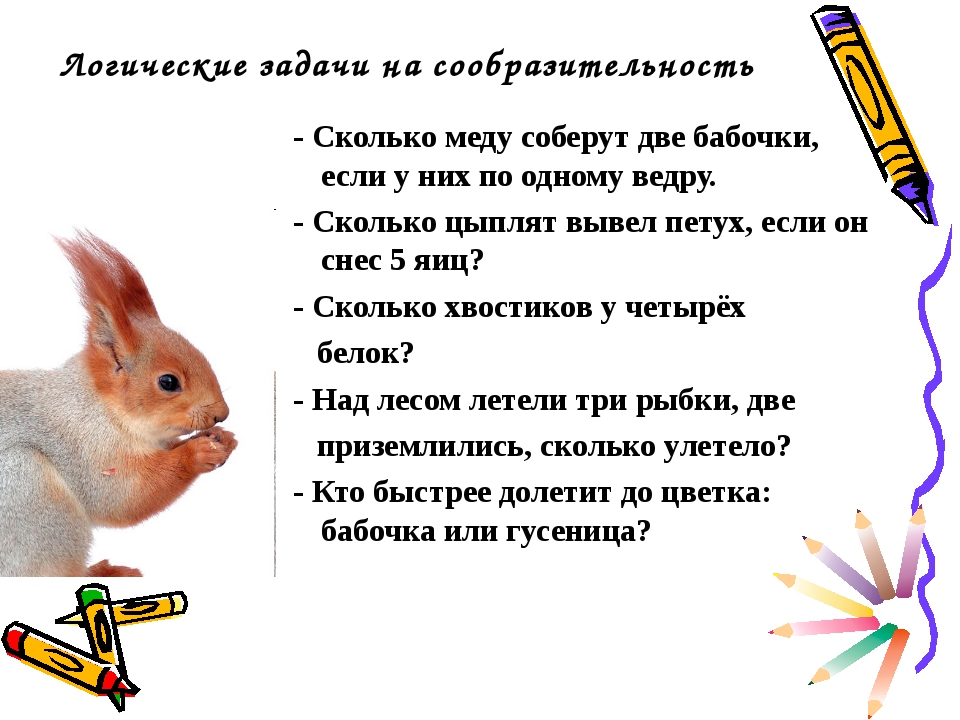 Какая цветовая гамма присутствует на рисунке…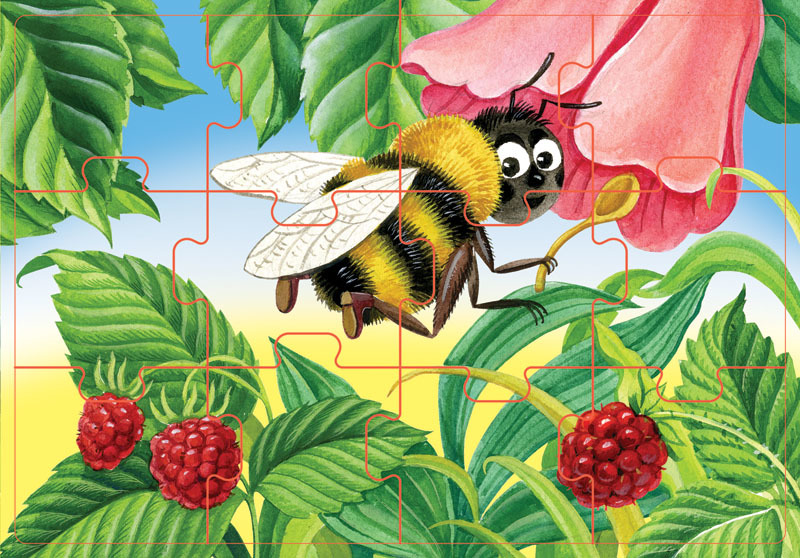 Реши ребусы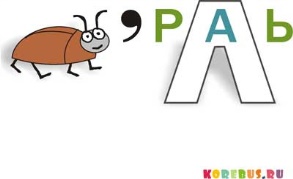 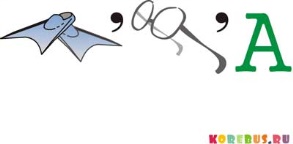 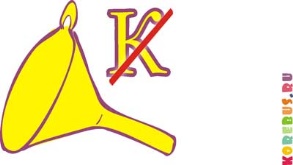 Кроссворд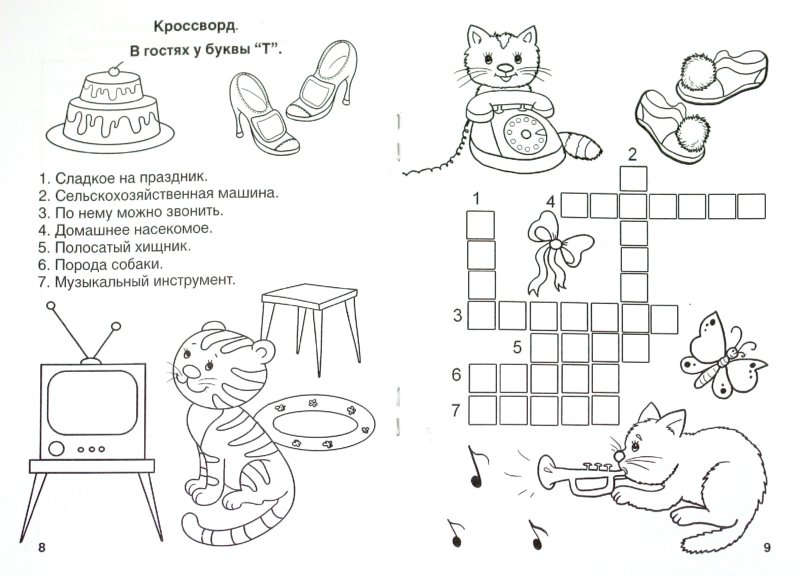 Логические задания:- какие цветы изображены на рисунке- какие эмоции у вас возникают, когда смотрите на рисунок.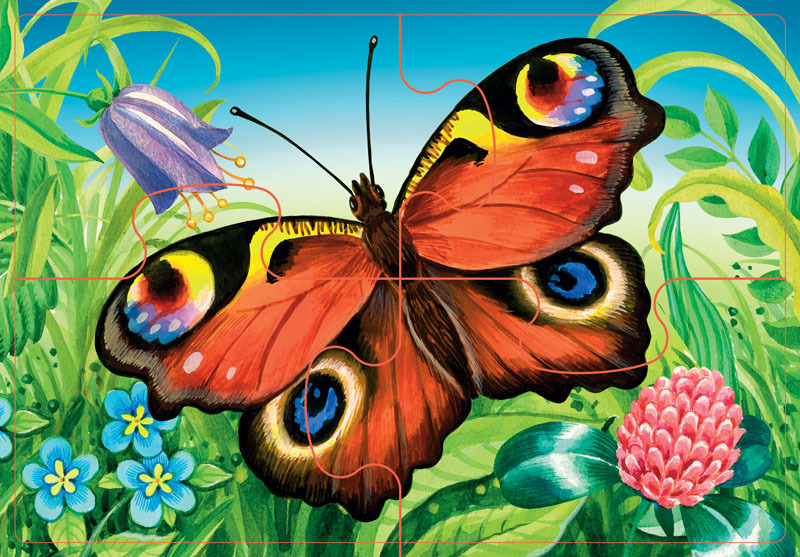 